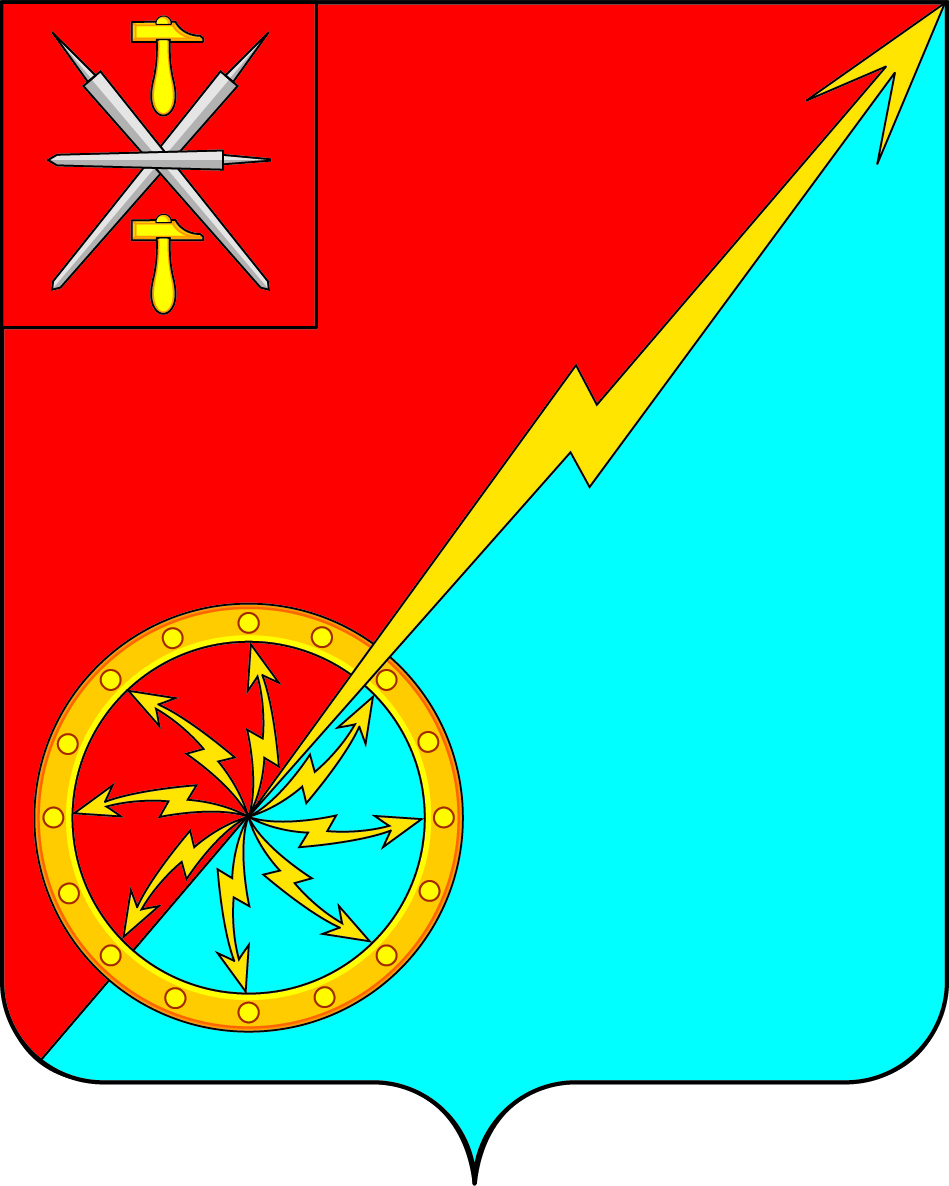 О внесении изменений в решение Собрания депутатов муниципального образования город Советск Щёкинского района № 8-30 от 22.01.2015 года «Об утверждении Положения «О погребении и похоронном деле  на территории  муниципального образования город Советск Щёкинского района»В соответствии с Федеральным законом от 06.10.2003 года «Об общих принципах организации местного самоуправления в Российской Федерации», Федеральным законом от 12.01.1996 года № 8-ФЗ «О погребении и похоронном деле», Санитарными правилами и нормами СанПин 2.1.1279-03,  на основании Устава муниципального образования город Советск Щекинского района,  Собрание депутатов муниципального образования город Советск  Щекинского района  РЕШИЛО:1. Внести в решение Собрания депутатов муниципального образования город Советск Щёкинского района № 8-30 от 22.01.2015 года «Об утверждении Положения «О погребении и похоронном деле  на территории  муниципального образования город Советск Щёкинского района» следующие изменения:- пункт 4.2 части 2 исключить.          2. Контроль за выполнением настоящего решения возложить на комиссию по собственности и развитию инфраструктуры муниципального образования город Советск Щекинского района.3. Настоящее решение обнародовать на информационном стенде в администрации МО г. Советск Щекинского района (г. Советск, пл. Советов, д. 1) и разместить на официальном портале МО г. Советск в сети «Интернет».	4. Настоящее решение вступает в силу со дня обнародования.Глава  муниципального образования                                  Н.Б. Ермаковагород Советск Щекинского района